                     Кружок «В гостях у деда Краеведа» 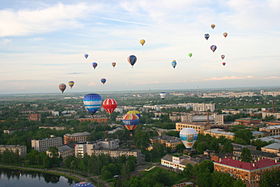                              Разработала: Марченкова И.М.                            МБДОУ Детский сад №19Что мы Родиной зовем?Дом, где мы с тобой растемИ березки у дороги,По которой мы идемЧто мы Родиной зовем?Солнце в небе голубом.И душистый, золотистыйХлеб за праздничным столомЧто мы Родиной зовем?Край, где мы с тобой живем.В. Степанов Детство – это каждодневное открытие мира. Нужно, чтобы это открытие стало, прежде всего, познанием человека и отечества, чтобы в детский ум и сердце входила красота настоящего человека, величие и ни с чем несравнимая красота Отечества.Детство – ответственный этап в становлении личности и ее нравственной сферы. Вовремя созданная благоприятная педагогическая среда способствует воспитанию в детях основ патриотизма и гражданственности. Понятие патриотизма многообразно по своему содержанию – это и уважение к культуре своей страны, и ощущение неразрывности с окружающим миром, и гордость за свой народ и свою Родину. Ребенок с первых лет жизни должен сердцем и душой полюбить свой родной край, культуру, испытывать чувство национальной гордости, что называется «пустить корни в родную землю». Дошкольный возраст, по утверждению психологов – лучший период для формирования любви к малой родине.О важности приобщения ребенка к культуре своего народа написано много, поскольку обращение к отечеству, наследию, воспитывает уважение, гордость за землю, на которой живешь. Поэтому детям необходимо знать и изучать культуру своих предков. Именно акцент на знание истории народа, его культуры поможет в дальнейшем с уважением и интересом относиться к культурным традициям других народов.Чувство Родина… оно начинается у ребенка с отношения к семье, к самым близким людям – к матери, отцу, бабушке, дедушке. Это корни, связывающие его с родным домом и ближайшим окружением.Чувство Родины начинается с восхищения тем, что видит перед собой малыш, чему он изумляется и что вызывает отклик в его душе… И хотя многие впечатления еще не осознаны им глубоко, но, пропущенные через детское восприятие, они играют огромную роль, в становлении личности патриота.Немалое значение для воспитания у детей интереса и любви к родному краю имеет ближайшее окружение. Постепенно ребенок знакомиться с детским садом, своей семьей, своей улицей, городом, а затем и со страной, ее столицей и символами.Цель: Формировать у детей дошкольного возраста патриотические отношения и чувства к своей семье, городу, к природе, культуре на основе исторических и природных особенностей родного края.Задачи:Возраст – средняя группаКол-во детей: 24Реализация кружка – 1 годФорма работы: групповаяОжидаемый результат:Реализация данного кружка позволит:- заложить основу патриотического воспитания у детей, привить любовь к Родине, познакомить детей с культурой русского народа;- приобщить детей к общечеловеческим нравственным ценностям.- привлечь семью к патриотическому воспитанию детей.Дети должны знать:-    первоначальные представления о родственных отношениях;-    самые красивые места родного города;-    сведения о государственнных праздниках,Российской армии,доступные их пониманию;-    профессии близких людей,их род занятий;-  иметь элементарные представления об изменении труда и быта на примере истории игрушки и предметов обихода.Планом работы кружка определена последовательность решения комплекса поставленных задач, она определяется по разделам.1 раздел «Семья и я в ней ».  2 раздел «Мир, в котором я живу».3 раздел «Наедине с природой».1 раздел «Семья и я в ней ».Цель:  формировать представление о росте и развитии ребенка, его прошлом и будущем; первичные гендерные представления; углублять представления о семье, ее родственных отношениях; привлечь родителей к изучению элементарной истории своей семьи.2 раздел «Мир, в котором я живу».Цель:  продолжать знакомить с традициями детского сада, более углубленно обратить внимание на профессии людей, работающих в детском саду; продолжать воспитывать любовь к родному краю, открывая завесу прошлого и настоящего, дать первые представления о праздниках нашей страны, ее армии и ее значении.3 раздел « Наедине с природой».Цель:  формировать элементарные представления о способах взаимодействия с природой, учить заботиться о ней и соблюдать меры безопасности;Учить детей замечать изменения в природе, в процессе опытнической деятельности раскрывать удивительный мир природы;Привлечь родителей к украшению территории детского сада и созданию экологической тропы.План  кружка  «В гостях у деда Краеведа»в  средней   группе   на   2016-2017   учебный  год.Итог:1.Оформление отчета по работе кружка. Публикация работы кружка на сайте ДОУ и других сайтах.2.Викторина "Природа нашего края" с детьми и родителями.3.Фотовыставка "В гостях у деда-Краеведа".1.Воспитывать у детей среднего возраста чувство любви и привязанности к малой родине, родному дому, проявлением на этой основе ценностных идеалов, гуманных чувств, нравственных отношений к окружающему миру и сверстникам.Использовать  знания о родном крае в игровой  деятельности. Вызывать интерес и уважительное отношение к культуре и традициям  города,    стремление сохранять национальные ценности.2.Приобщать  детей к истории города. Формировать представления о традиционной культуре родного края через ознакомление с природой3.Развивать  речь, мышление, первичное восприятие диалектной речи через знакомство с культурой  .4.Приобщать  детей среднего возраста к музыкальному творчеству родного края; воспитывать  любовь в родной земле через слушание музыки, разучивание песен, хороводов, традиций  города.  Формировать практические умения по приобщению детей среднего  возраста к различным народным декоративно-прикладным видам деятельности.5.Развивать эмоциональную свободу, физическую  выносливость, смекалку, ловкость через традиционные игры и забавы  Псковской области.МесяцСодержаниеОктябрь1. Беседа «Для чего человеку семья?» (интервью)2. Игра «Назови своих родственников ».3.  "Древо семьи" (задание для родителей).4. Игра «Кто я?»5. Составление рассказов: « Добрый человек - он какой?»6.Моя семья в рисунках детей-слайд-шоу.Ноябрь1. Рассказы детей о членах своей семьи, их профессиях.2.  Дидактическая игра "Кто я?"-гендерное представление.3.Чтение произведений художественной литературы по теме.4. Раскрашивание одежды для мальчика и девочки.5.Участие родителей в городском конкурсе открыток, посвященному Дню Матери.6.Моя мама-портреты , подарки.Декабрь1. Беседа «Что тебе нравиться в детском саду ?»2.  Традиции нашей группы: разработка положения, знакомство детей с традициями группы, города и страны.3.  Кто работает в детском саду (форма-диалог).Январь1. Беседы «За что я люблю свой город?" с показом фотографий о городе.2. Игры «Самое красивое место в городе».3. Прошлое моего города-рассказ воспитателя(презентация).4. Аппликация "Мои фонтаны".5.Выставка рисунков родителей "О моем городе". Февраль1. Беседа с детьми об армии, о  папе. 2. Рассматривание картины Васнецова «Три богатыря».3. Изготовление подарков для пап.4. Рисование «Мой папа-герой, за меня он горой»5. Разработка проекта "От земли  к столу" (история появления хлеба на столе).  Март1. Беседа с детьми о своих мамах.2. Изготовление подарков для мам.3.  Природа вокруг меня - рассматривание альбома о природе нашего города.4. Изготовление знаков "Как беречь природу"(обсуждение и рассказ).5.Птицы вернулись на родину(изготовление альбома(родители).     Апрель1. Беседы с детьми «Почему нужно беречь природу?"2. Создание экологической тропы (с привлечением родителей).3. Экскурсия в парк "Люблю весну, люблю природу"4."Что такое вода?"-опытно-исследовательский проект.Рисование « Красота родного края".Май Итоговые мероприятия, мониторинг родителей и детей.